Mon cadenas est verrouillé ! 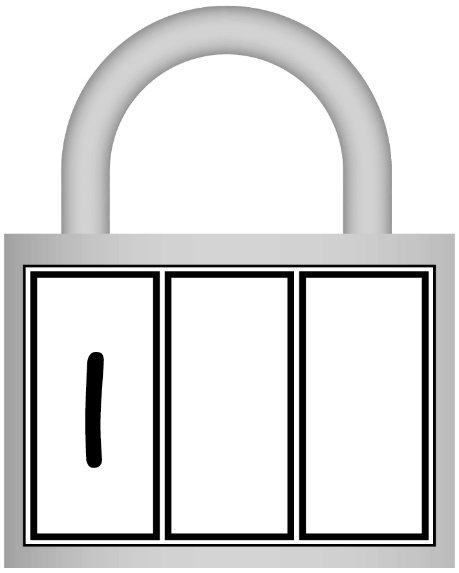 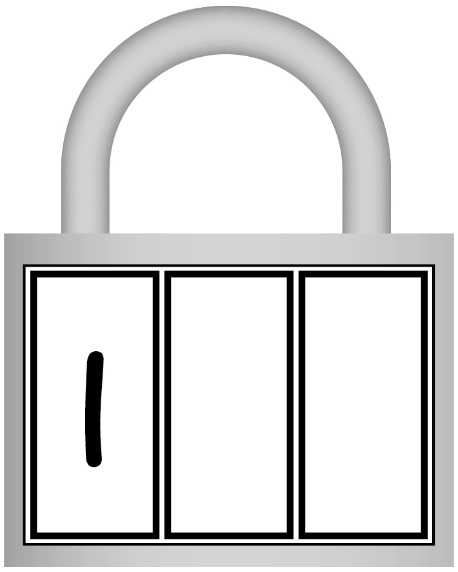 Indiquez les 4 codes sur la droite numérique.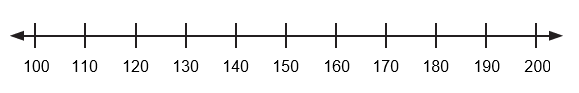 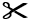 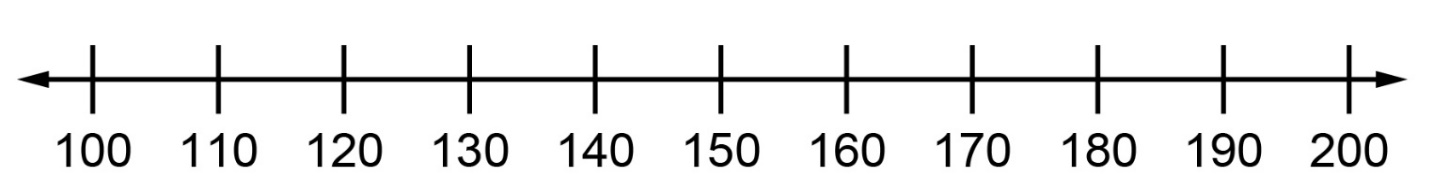 Encerclez le bon code.
Merci de m’avoir aidé à ouvrir mon cadenas !Mon cadenas est verrouillé ! 
(pour Accommodation)Écrivez 4 codes de 10 à 99.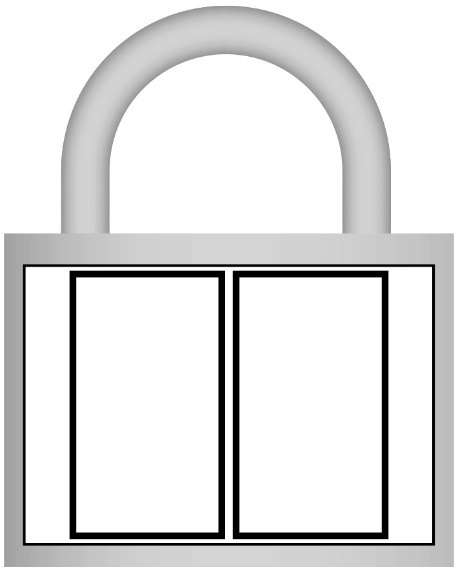 Indiquez les 4 codes sur la droite numérique.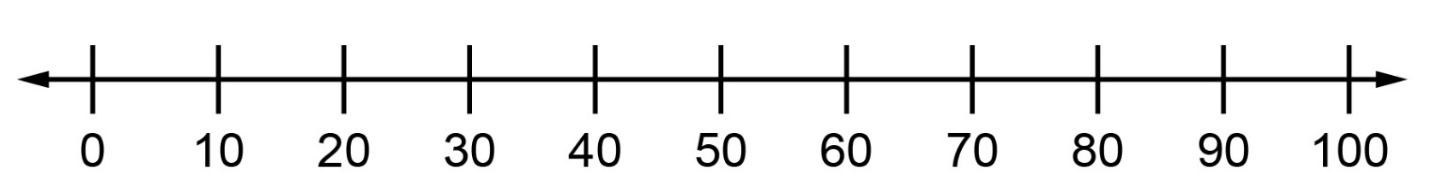 Encerclez le bon code.
Merci de m’avoir aidé à ouvrir mon cadenas ! Mon cadenas est verrouillé ! 
(pour Enrichissement)Écrivez 3 codes qui sont plus petits que 150 et 3 codes qui sont plus grands que 150.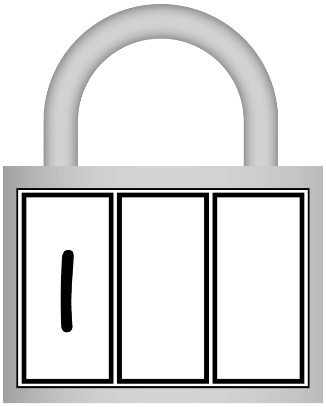 Indiquez les 6 codes sur la droite numérique.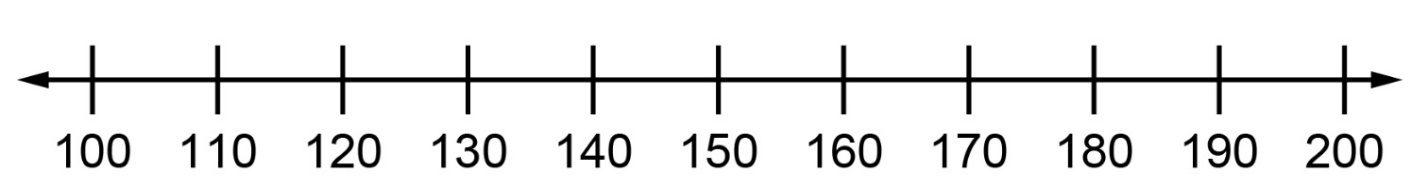 Encerclez le bon code.
Merci de m’avoir aidé à ouvrir mon cadenas !Mon cadenas est verrouillé ! 
(pour classes combinées)Écrivez 6 codes de 100 à 999.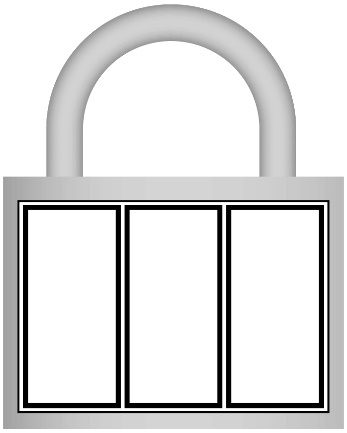 Indiquez les 6 codes sur la droite numérique.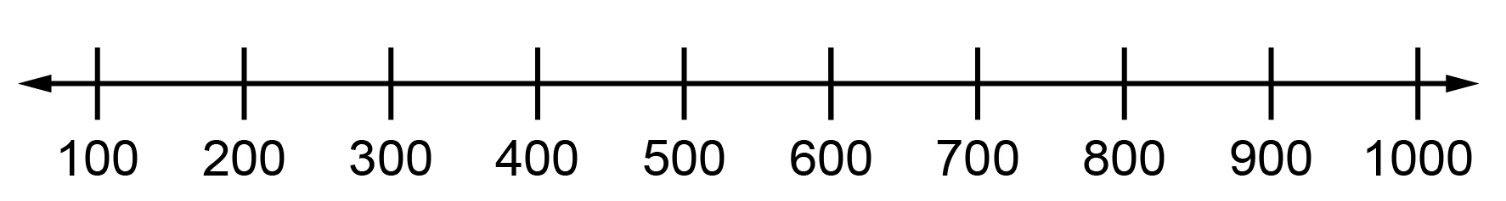 Encerclez le bon code.
Merci de m’avoir aidé à ouvrir mon cadenas !